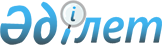 О внесении изменения в постановление акимата Жамбылской области от 1 июля 2020 года №149 "Об утверждении государственного образовательного заказа на подготовку кадров с высшим и послевузовским образованием на 2020-2021 учебный год"Постановление акимата Жамбылской области от 18 марта 2021 года № 68. Зарегистрировано Департаментом юстиции Жамбылской области 19 марта 2021 года № 4918
      В соответствии с Законом Республики Казахстан от 27 июля 2007 года "Об образовании" акимат Жамбылской области ПОСТАНОВЛЯЕТ:
      1. Внести в постановление акимата Жамбылской области от 1 июля 2020 года №149 "Об утверждении государственного образовательного заказа на подготовку кадров с высшим и послевузовским образованием на 2020-2021 учебный год" (зарегистрировано в Реестре государственной регистрации нормативных правовых актов за №4667, опубликовано 7 июля 2020 года в Эталонном контрольном банке нормативных правовых актов Республики Казахстан в электронном виде) следующее изменение:
      приложение 2 к указанному постановлению изложить в новой редакции согласно приложению к настоящему постановлению.
      2. Коммунальному государственному учреждению "Управление образования акимата Жамбылской области" в установленном законодательством порядке обеспечить:
      1) государственную регистрацию настоящего постановления в органах юстиции;
      2) размещение настоящего постановления на интернет-ресурсе акимата Жамбылской области;
      3) принятие иных мер, вытекающих из настоящего постановления.
      3. Контроль за исполнением настоящего постановления возложить на заместителя акима области Е.Жилкибаева.
      4. Настоящее постановление вступает в силу со дня государственной регистрации в органах юстиции и вводится в действие после дня его первого официального опубликования. Государственный образовательный заказ на подготовку кадров с послевузовским образованием на 2020-2021 учебный год (за счет местного бюджета)
					© 2012. РГП на ПХВ «Институт законодательства и правовой информации Республики Казахстан» Министерства юстиции Республики Казахстан
				
      Аким Жамбылской области 

Б. Сапарбаев
Приложение к постановлению
акимата Жамбылской области
от 18 марта 2021 года № 68Приложение 2 к постановлению
акимата Жамбылской области
от 1 июля 2020 года №149
№
Для подготовки кадров с послевузовским образованием

(Резидентура)
Для подготовки кадров с послевузовским образованием

(Резидентура)
Для подготовки кадров с послевузовским образованием

(Резидентура)
Всего
Средние расходы на обучение 1 студента за учебный год (тысяч тенге)
№
Для подготовки кадров с послевузовским образованием

(Резидентура)
Для подготовки кадров с послевузовским образованием

(Резидентура)
Для подготовки кадров с послевузовским образованием

(Резидентура)
Всего
в национальных высших учебных заведениях
 

1
7R09

Здравоохранение (медицина)
7R091 Здравоохранение
R017 "Анестезиология и реаниматология, в том числе детская анестезиология и реаниматология"
3
1200000
 

1
7R09

Здравоохранение (медицина)
7R091 Здравоохранение
R031 "Неонатология"
3
1200000
 

1
7R09

Здравоохранение (медицина)
7R091 Здравоохранение
R032 "Акушерство и гинекология, в том числе детская гинекология"
3
1200000
 

1
7R09

Здравоохранение (медицина)
7R091 Здравоохранение
R037 "Неврология, в том числе детская неврология"
3
1200000
Всего
12